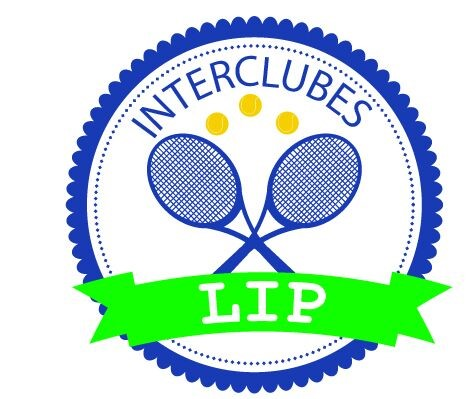 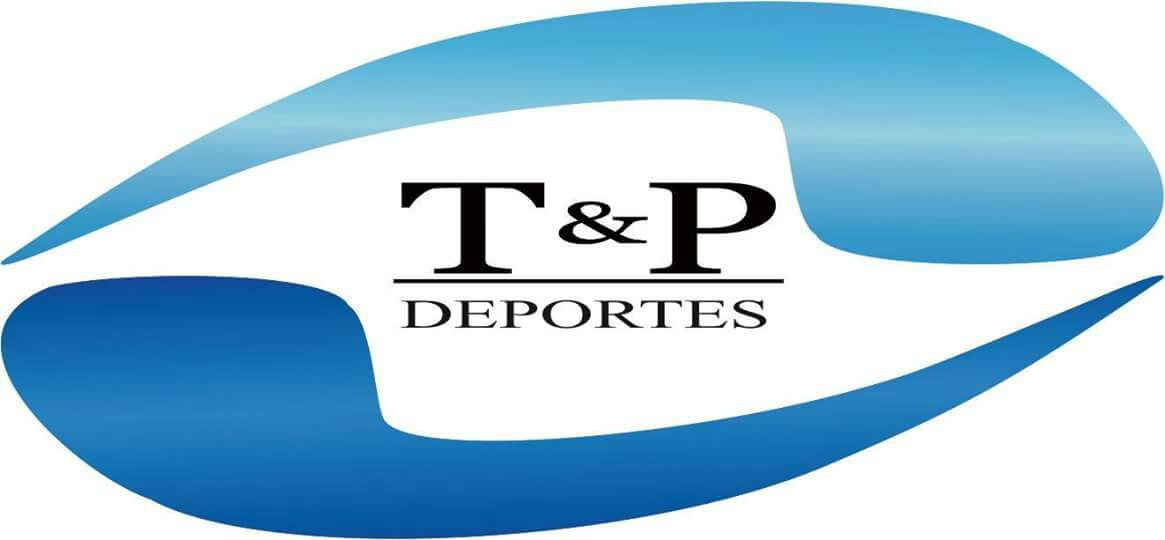 LIGA INTERCLUBES PRIVADOSLISTA DE BUENA FE – APERTURA 2023CLUB:     Tenis Rodríguez Peña                                                            CATEGORIA: DAMAS 2daCAPITÁN DEL EQUIPO: MIGUEL ANTÓNIO CALVIELLO                   TEL. CELULAR: (11) 5570-6975       PosiciónNOMBREAPELLIDO1CandelariaDiaz2RosanaMedina3MarinaDesantis4FlorenciaLorenzetti5NelidaAvalos6JulietaArmando7MirthaPassamano8CelesteIzquierdo9FlorenciaPicca10SandraMartinez Kahrs1112